Temat: Bezpieczne wakacje. 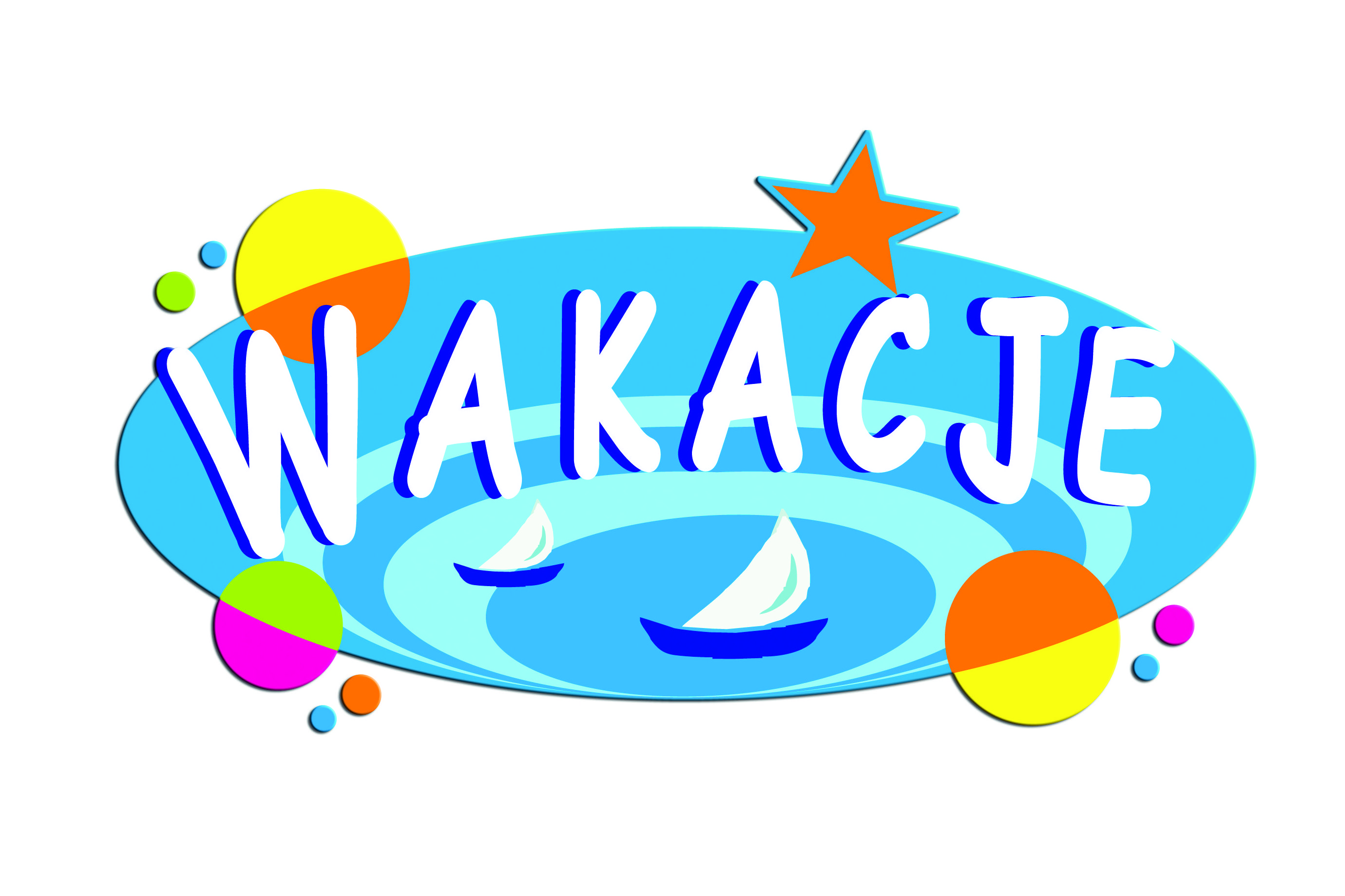 Część II29.06.2020 r.Wakacyjne ćwiczenia buzi i języka.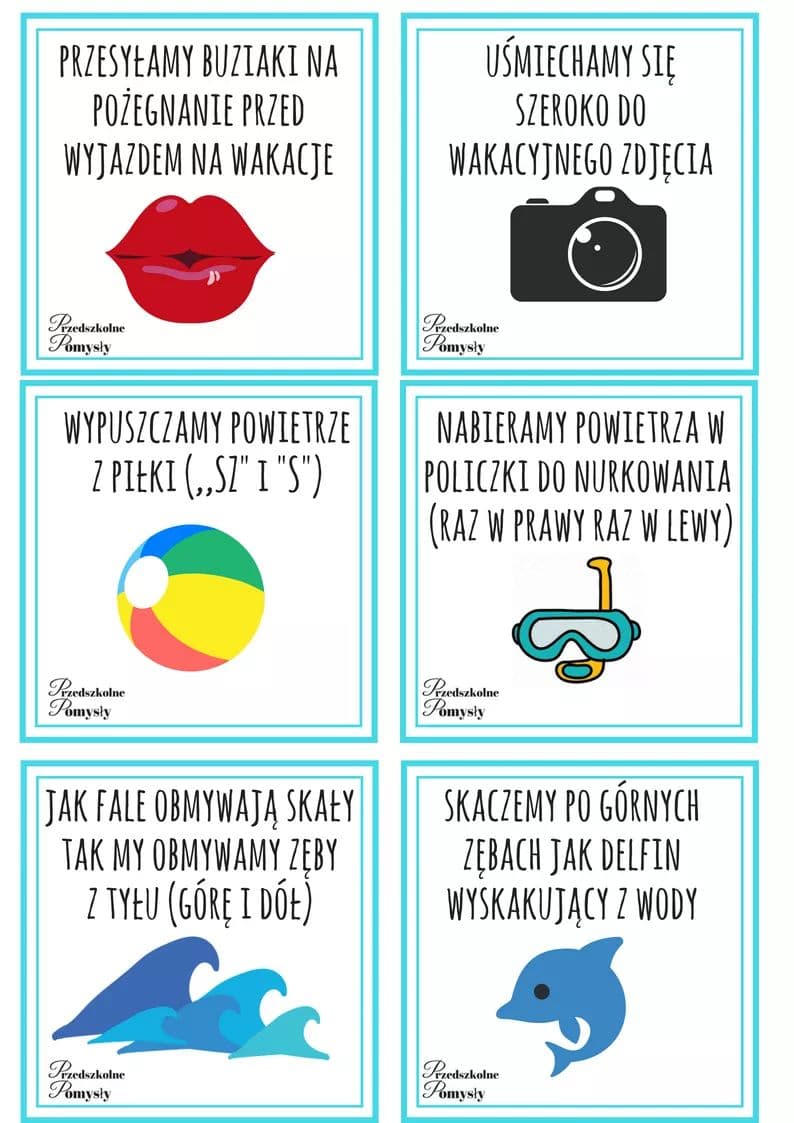 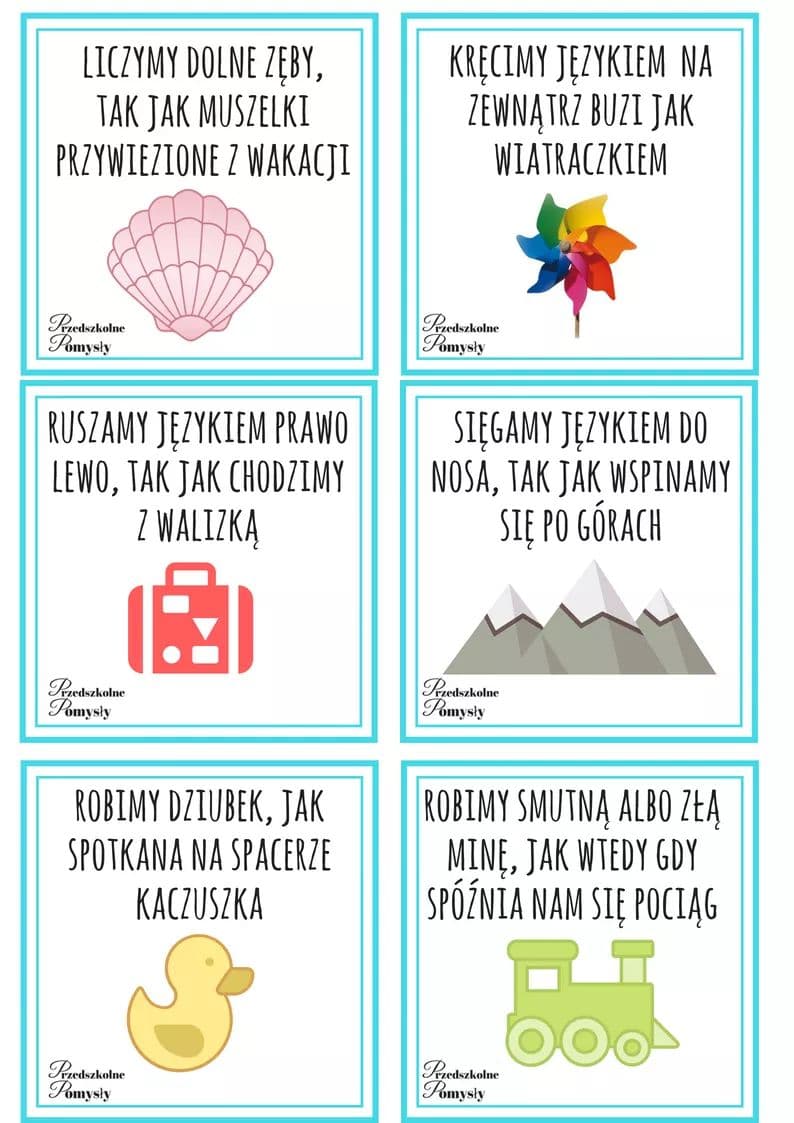 „Bezpieczne wakacje”- wiersz A. Bober. Rozmowa na temat treści wiersza.Gdy na wakacjach z rodzicami wypoczywasz,Dużo niezwykłych przygód przeżywasz.Nie zapomnij jednak o rzeczy ważnej,By bezpieczeństwo zachować w sytuacji każdej.Przez ulicę przechodź tylko na pasach zebry,Na zielonym świetle i rozglądając się bez przerwy.Wychodząc na słońce, nakrycie głowy zakładaj,A na całe ciało krem przeciwsłoneczny nakładaj.Podczas kąpieli, bądź zawsze pod okiem dorosłego,By żaden wypadek nie zdarzył Ci się kolego.Podczas burzy, nie wybieraj się w góry,A także gdy za oknem, krajobraz jest szaro- bury.W pobliżu ulicy się nie baw nigdy,By samochód, autobus czy tramwaj nie zrobiły Ci krzywdy.Będąc w lesie, śmieci nie wyrzucaj,Nie rozpalaj ogniska i ciszy nie zakłócaj.Nie przyjmuj też nic od nieznajomego,Bo przydarzyć może Ci się coś bardzo niedobrego.Bezpieczeństwo nad wodą – filmik edukacyjny.https://www.youtube.com/watch?v=Ui-ndYWcThATaniec z piłeczką. Kładziemy piłeczkę na dłoni dziecka. Włączamy muzykę. Zadanie polega na tym, aby podczas tańca piłeczka nie upadła na podłogę. Następnie zmieniamy części ciała.Wakacyjne porady – pogadanka z ilustracjami.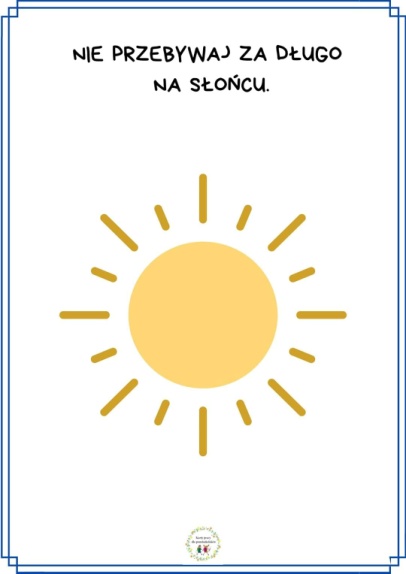 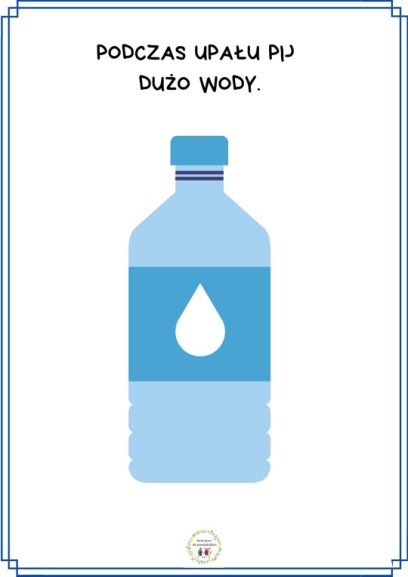 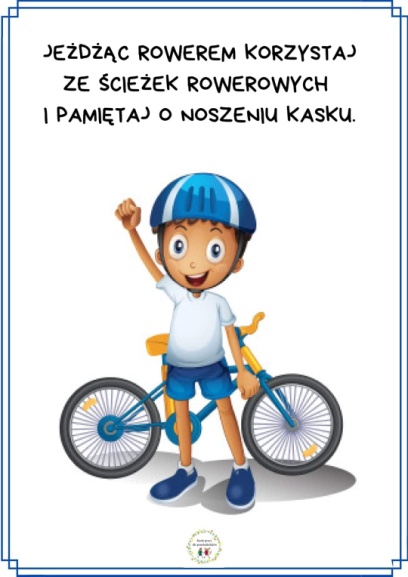 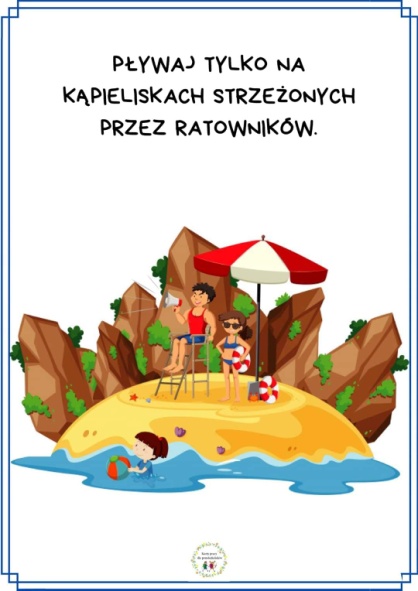 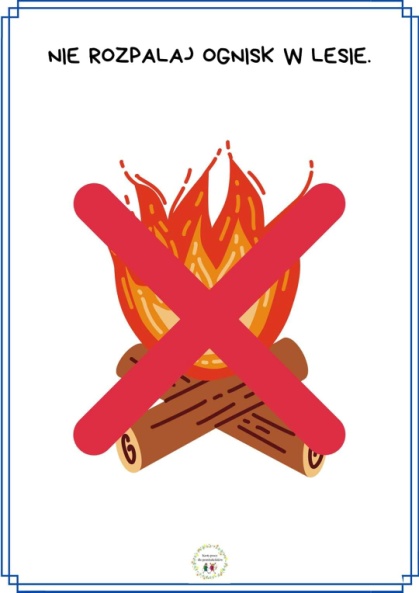 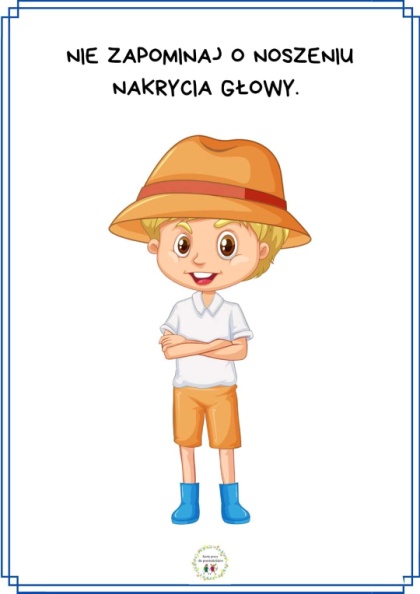 Pocztówka z wakacji – praca plastyczna.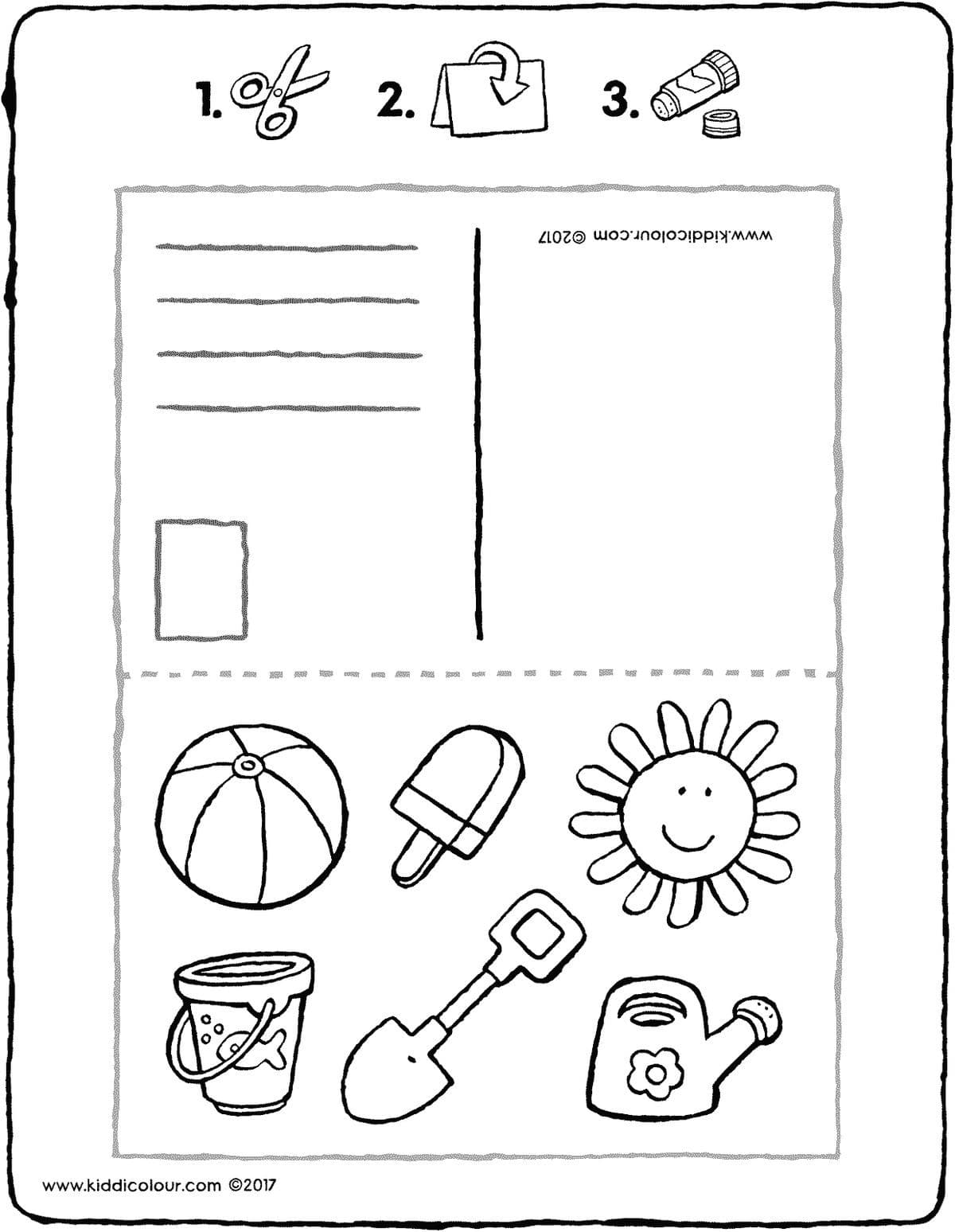 Karty pracy.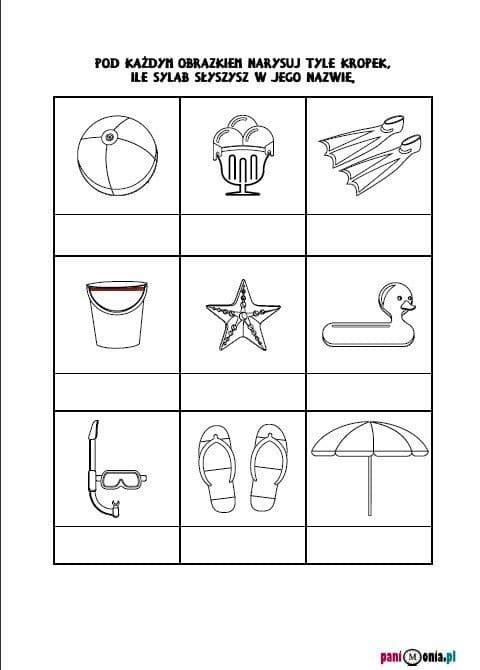 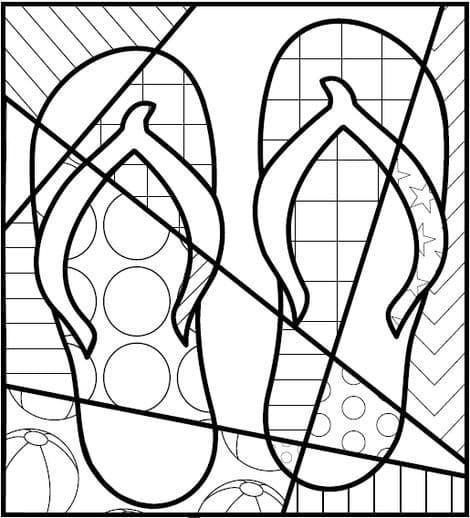 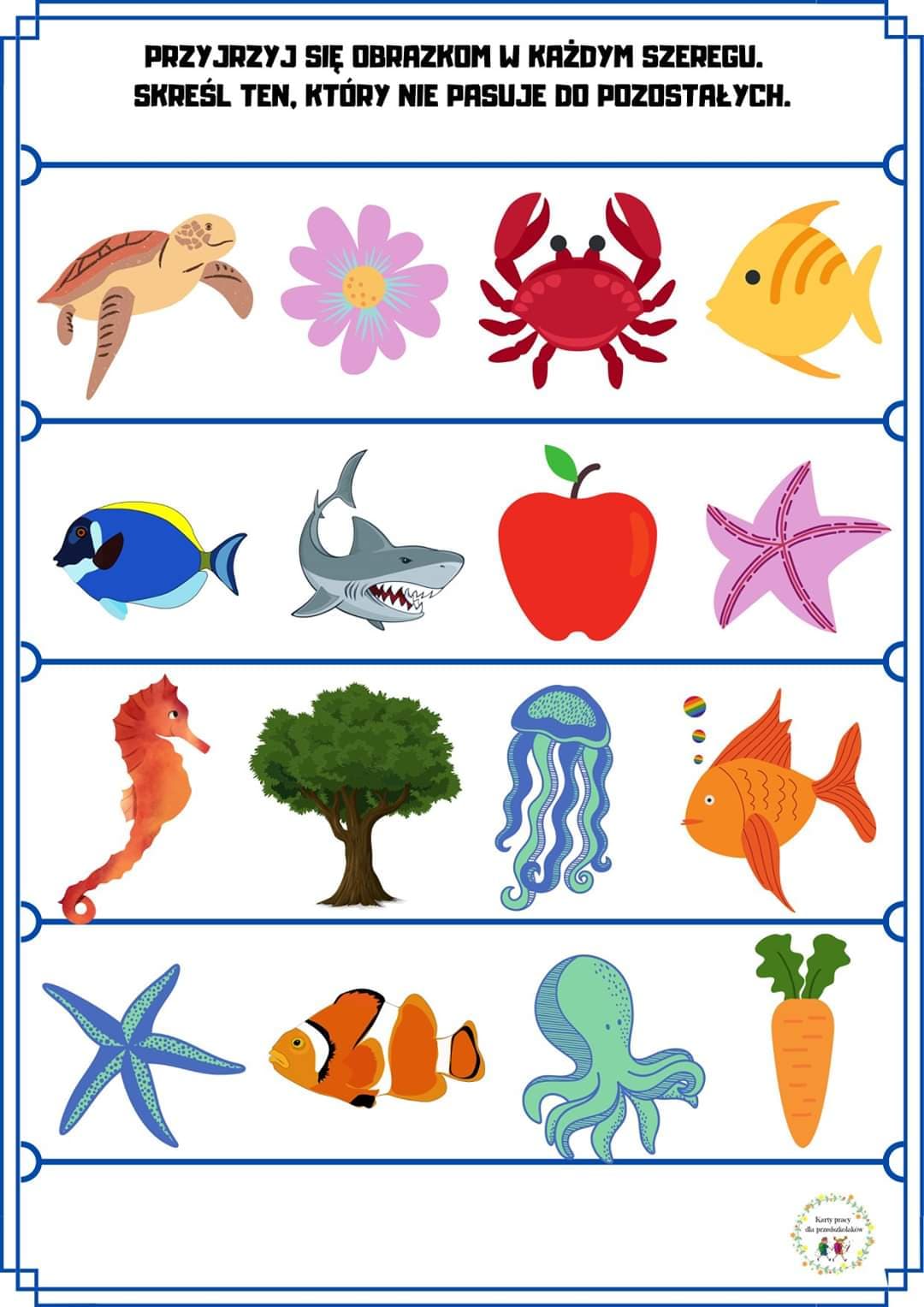 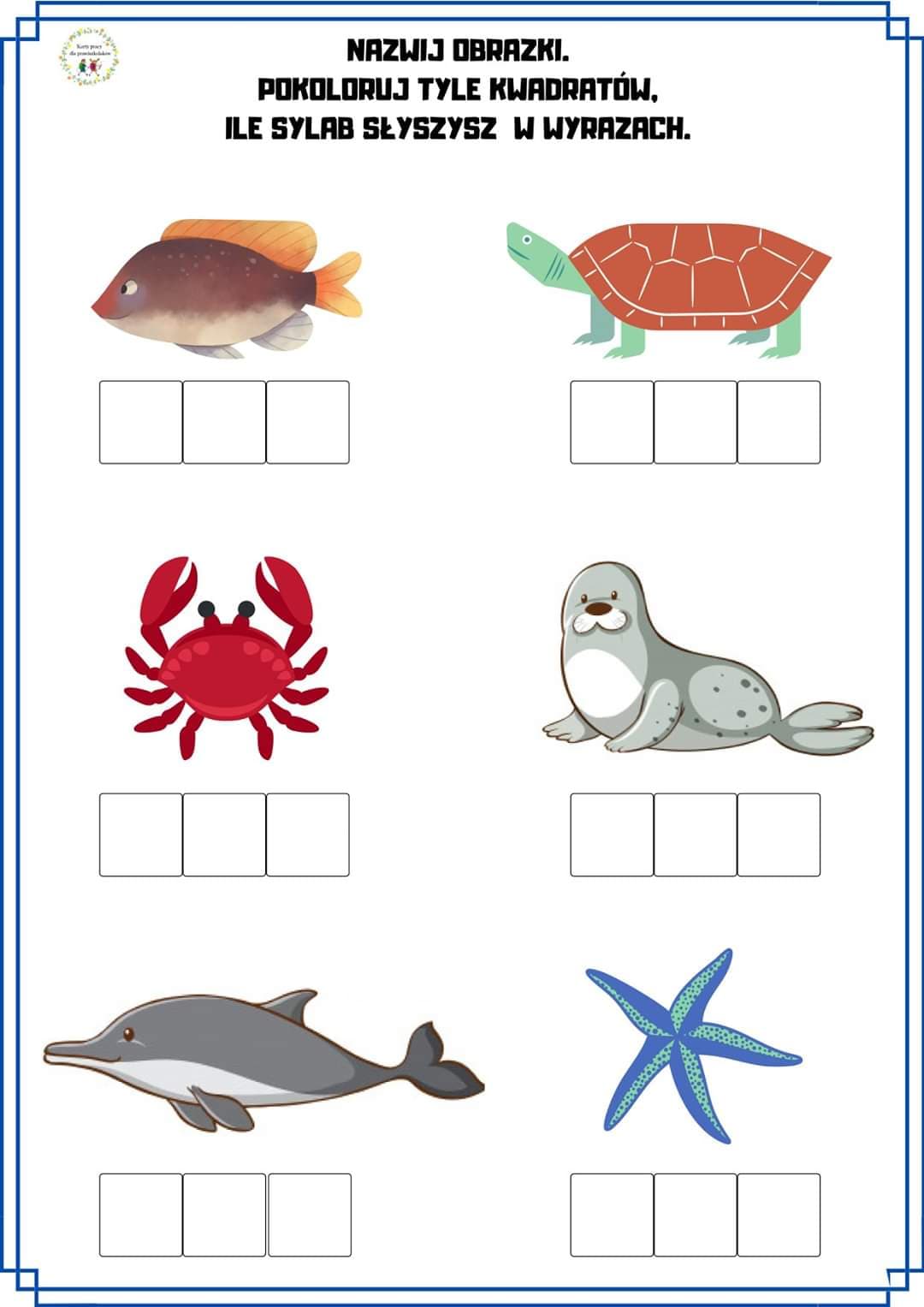 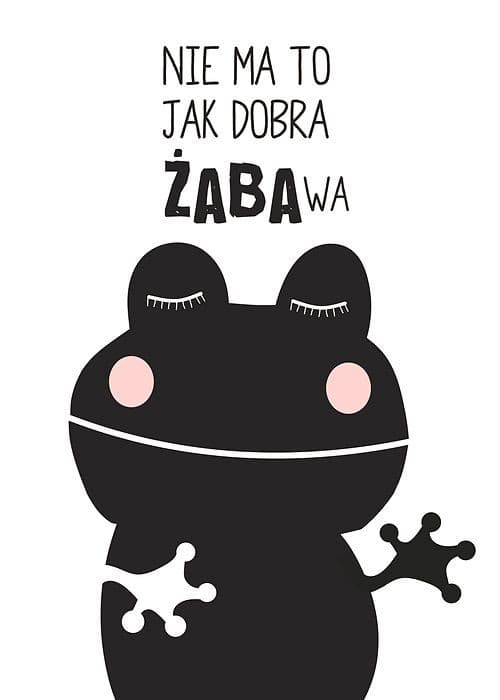 Na ten wakacyjny czas, życzę Wam dużo dobrej pogody,słonecznego nastroju i dużo zdrowia !Do zobaczenia !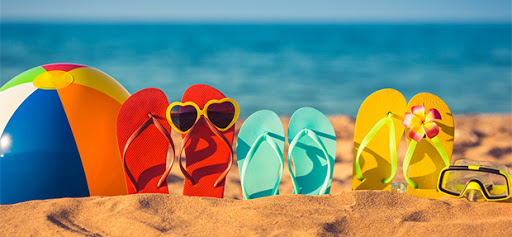 